	Заслушав и обсудив информацию об итогах мониторинга средней заработной платы педагогических работников муниципальных образовательных учреждений и других денежных вознаграждений педагогическим работникам за февраль 2023 года, президиум отмечает следующее.	Отмечается, что по всей области своевременно, в полном объеме осуществляется выплата заработной платы. Заработная плата имеет тенденцию к росту по всем категориям работников образования.	I. Повышение заработной платы педагогов с 1 сентября 2022 года на основании постановления Правительства области № 1283-П от 23.12.2022г. «О повышении оплаты труда отдельных категорий работников бюджетной сферы» (распространяется на правоотношения, возникшие с 1 сентября 2022 года) проходило в большинстве муниципальных районов области в форме стимулирующих выплат пропорционально педагогической нагрузке. Нормативные документы, регулирующие соответствующее повышение на муниципальном уровне, приняты во всех районах области.Средняя заработная плата педагогов общеобразовательных учреждений за февраль составила 44074,1 руб., или 119,5% к целевому показателю - 36880 руб., установленному постановлением Правительства Саратовской области № 1283-П от 23.12.2022г. «О повышении оплаты труда отдельных категорий работников бюджетной сферы». Средняя зарплата преподавателей и мастеров производственного обучения в профессиональных образовательных учреждениях области – 39887,2 руб., или 108,1% к аналогичному показателю (36880 руб.). Средняя зарплата педагогов дошкольных учреждений составила – 34564,4 руб., или 102% к целевому показателю – 33856 руб. Средняя зарплата педагогов дополнительного образования детей – 37711,1 руб., или 100,5% к целевому показателю – 37535 руб. II. Сведения по оплате труда педагогических работников общеобразовательных учрежденийЗа период с февраля 2022 г. по февраль 2023 г. рост средней заработной платы по педагогам общего образования составил 19,8% (с 36778,29 руб. до 44074,1 руб.). Повышение произошло во всех муниципальных районах области. В процентном отношении наибольшее повышение оплаты труда за предыдущий год прошло                      в Балтайском – 20,6%, Духовницком – 20,9%, Александрово-Гайском – 22,2%, Екатериновском – 22,4%, Воскресенском – 22,5%, Базарно-Карабулакском – 23,4%, Энгельсском – 23,4%, Балашовском – 25,3%, Новобурасском районах– 44,8%, г.Саратове – 24,8%.С наименьшими показателями повышения по оплате труда проведено: в Ровенском районе – 8,8%, Перелюбском, Питерском районах – 10,7%, Петровском районе – 12,1%, аналогично в Краснокутском районе. III. Сведения по оплате труда педагогических работников дошкольных учрежденийПо педагогам дошкольных учреждений прирост составил 16,2% (с 29745,7 руб. до 34564,4). Наибольшее повышение оплаты труда за предыдущий год проведено в Новобурасском – 18,1%, Лысогорском – 18,5%, Базарно-Карабулакском – 20%, Хвалынском – 20,3%, Духовницком – 24%, Самойловском – 25,6%, Новоузенском – 27%, Турковском районах – 27,2%.С наименьшими показателями изменения по оплате труда проведены:                        в Воскресенском – 6,5%, Екатериновском районе – 7,8%. В тоже время не достигнут целевой показатель (33856 руб.) в Аткарском (32706,2 руб.), Балашовском (33233,1 руб.), Новоузенском (31400,5 руб.), Самойловском (32907,4 руб.) районах.IV. Заработная плата педагогических работников дополнительного образованияРост средней зарплаты педагогов дополнительного образования детей составил 14,4% (с 32955,03 руб. до 37711,1 руб.). Целевой показатель достигнут по всем муниципальным районам.Наибольшее повышение оплаты труда за предыдущий год было достигнуто                      в Базарно-Карабулакском – 19,7%, Озинском – 23,3% районах.С наименьшими показателями по оплате труда проведено: в Дергачевском – 3,2%, Энгельсском районах– 11,9%.V. Заработная плата педагогических работников СПОЦелевые показатели педагогических работников (преподавателей и мастеров производственного обучения) достигнуты во всех учреждениях профессионального образования. Вместе с тем, в адрес областной организации Общероссийского Профсоюза образования поступают обращения от педагогов по вопросам уменьшения заработной платы с 2023 года, которые разрешаются в оперативном порядке,              с участием профсоюзной инспекции труда. Так, в Питерском агропромышленном лицее с 1 сентября 2022г. по декабрь 2022 года повышение производилось не на 13,4%.В Перелюбском аграрном техникуме произошло понижение заработной платы у двух педагогов по причине увеличения среднего показателя по учреждению путем выполнения остальными педагогическими работниками дополнительных образовательных услуг.С 1 октября 2022 г. на основании постановления Правительства Саратовской области от 07.10.2022г. №976-П «Об индексации (увеличении) должностных окладов (окладов, ставок заработной платы) работников государственных учреждений области проведена индексация должностных окладов в 1,038 раза всем работникам образовательных организаций, в том числе руководителям. В соответствии с Федеральным законом от 19.06.2000г. №82-ФЗ (в ред. ФЗ от 19.12.2022 г. №522-ФЗ) с 1 января 2023 года произошло повышение минимального размера оплаты труда до 16242 рублей в месяц. На основании решений Конституционного Суда Российской Федерации от 07.12.2017г. № 38-П, от 28.06.2018г. № 26-П, 11.04.2019г. № 17-П и от 16.12.2019г. № 40-П дополнительная оплата за совмещение профессий (должностей), сверхурочную работу, за работу в ночное время, в выходные, нерабочие праздничные дни оплачиваются сверх МРОТ.Вместе с тем, мониторинг выявил и отрицательные моменты. 1. Высокий показатель средней заработной платы педагогов общего  и профессионального образования сохраняется за счет включения в нее ежемесячного денежного вознаграждения за выполнение функций классного руководства (кураторства) в размере 5000 руб., при этом Президентом РФ поручено Росстату осуществлять расчет достижения показателей заработной платы педагогических работников без учета федеральных выплат в размере 5000 руб.Кроме того, высокий показатель средней зарплаты педагогических работников школ и учреждений профессионального образования поддерживается за счет высокой интенсификации труда.2. В Аткарском районе, в МОУ СОШ п. Алексеевка Хвалынского района повышение оплаты труда на 13,4% каждому работнику, вопреки разъяснениям министерства образования области от 20.12.2022г., не осуществляется в случае достижения целевого показателя.3. Мониторинг показал, что заработная плата руководителей дошкольных учреждений в 16 районах и учреждениях дополнительного образования в 11 районах находится на низком уровне, по сравнению с педагогическими работниками. Так,               в Самойловском районе у заведующих дошкольными учреждениями средняя заработная плата составляет 18478 руб., у педагогов – 26335,24 руб. В Дергачевском районе средняя зарплата заведующих составляет 21218,85 руб., у педагогов          33908,75 руб. Аналогичная ситуация складывается в Краснопартизанском, Лысогорском, Новобурасском, Новоузенском, Озинском, Питерском, Романовском, Советском районах.4. В таком же положении находятся руководители учреждений дополнительного образования детей. Так, в Самойловском районе средняя заработная плата у руководителей дополнительного образования составляет 17986,21 руб., а у педагогов – 27487,45 руб., в Базарно-Карабулакском районе  у руководителей средняя зарплата – 28386,78 руб., а у педагогов – 37535,91 руб.,                     в Аркадакском районе у руководителей средняя зарплата составляет 27484 руб.,                     а у педагогов – 37535 руб. Аналогичная ситуация складывается в Балашовском, Балтайском, Дергачевском, Ершовском, Ивантеевском, Лысогорском, Озинском, Петровском, Романовском, Советском, Турковском, Хвалынском районах. Низкие оклады не позволяют повысить заработную плату руководящему составу.5. Средняя заработная плата методистов методических центров составляет от 16242 руб. (Новобурасский район) до 27412 руб. (Базарнокарабулакский район), а бухгалтеров – от 17813 руб. (Новоузенский район) до 30225 руб. (Воскресенский район). В отдельных районах заработная плата методистов, библиотекарей, бухгалтеров, специалистов органов управления образованием находятся на уровне минимального размера оплаты труда (Самойловский, Новобурасский районы).6. В Александрово-Гайском районе с марта текущего года у педагогических работников школ произошло уменьшение заработной платы на  2 тыс. руб. в связи с уменьшением объемов финансирования из области, что является грубым нарушением нормативных актов.Не выполняются Единые рекомендации по установлению на федеральном, региональном и местном уровнях систем оплаты труда работников государственных и муниципальных учреждений, утвержденные Российской трехсторонней комиссией по регулированию социально-трудовых отношений.  Система оплаты труда учителей не предусматривает установления фиксированных размеров ставок заработной платы за исполнение должностных обязанностей за норму часов педагогической работы в неделю за ставку заработной платы. В общеобразовательных учреждениях понятие оклада не соответствует требованиям трудового законодательства (статья 129). Оплата труда учителей в малокомплектных школах привязана к количеству обучающихся, что является нарушением статьи 99 Федерального закона «Об образовании в Российской Федерации».Оклады других педагогических работников большинства образовательных учреждений установлены ниже МРОТ. Во всех муниципальных районах области действуют различные оклады работников одной и той же должности, это разрушает единство в системе оплаты труда.Президиум Саратовской областной организации Профессионального союза работников народного образования и науки РФ ПОСТАНОВЛЯЕТ:1.Информацию об итогах мониторинга заработной платы за февраль 2023 года принять к сведению. Довести данную информацию до сведения министерства образования области и областной Думы.2.Предложить министерству образования области:2.1. Рассмотреть в законодательном порядке возможность перехода оплаты труда педагогических работников на основе квалификационных уровней профессиональных квалификационных групп так, чтобы на установление окладов (должностных окладов), ставок заработной платы работников направлялось не менее 70 процентов фонда оплаты труда организации (без учета части фонда оплаты труда, предназначенного на выплаты компенсационного характера, связанные с работой в местностях с особыми климатическими условиями, в сельской местности, а также в организациях, где за специфику работы выплаты компенсационного характера предусмотрены по двум и более основаниям).2.2. Пересмотреть оплату труда руководителей образовательных учреждений (учреждений дошкольного образования и дополнительного образования детей), методистов, бухгалтеров и других муниципальных работников до уровня, не ниже целевых показателей педагогов.2.3. Принять меры по устранению недостатков в оплате труда по отдельным учреждениям областного подчинения (МОУ СОШ п. Алексеевка Хвалынского района, Питерский агропромышленный лицей, Перелюбский аграрный техникум).3. Предложить органам местного самоуправления, осуществляющим управление в сфере образования:3.1. Принять меры по повышению уровня оплаты труда руководителям муниципальных дошкольных образовательных организаций, организаций дополнительного образования, работникам муниципальных учреждений (бухгалтеров, методистов методических центров, библиотекарей), специалистов органов местного самоуправления, осуществляющих управление в сфере образования в пределах фонда оплаты труда и не снижения уровня заработной платы педагогических работников и прочего персонала.3.2. Администрациям Александрово-Гайского, Аткарского районов не допускать снижения заработной платы педагогических работников образовательных учреждений.4.Правовой инспекции труда:4.1. Осуществлять контроль за выплатой заработной платы в полном объеме и не допускать снижения достигнутых целевых показателей.5. Председателям территориальных организаций Профсоюза:5.1. Рассмотреть мониторинг оплаты труда образовательных организаций на заседании президиума с приглашением представителя органа местного самоуправления, осуществляющего управление в сфере образования.5.2. Осуществлять контроль за выполнением трудового законодательства в образовательных организациях области в целях избежания нарушения прав работников.6. Контроль за исполнением настоящего постановления оставляю за собой. Председатель                                                                           Н.Н. Тимофеев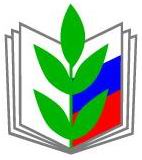 ПРОФЕССИОНАЛЬНЫЙ СОЮЗ РАБОТНИКОВ НАРОДНОГО ОБРАЗОВАНИЯ И НАУКИ РОССИЙСКОЙ ФЕДЕРАЦИИСАРАТОВСКАЯ ОБЛАСТНАЯ ОРГАНИЗАЦИЯ ПРОФЕССИОНАЛЬНОГО СОЮЗА РАБОТНИКОВ НАРОДНОГО ОБРАЗОВАНИЯ И НАУКИ РОССИЙСКОЙ ФЕДЕРАЦИИ(САРАТОВСКАЯ ОБЛАСТНАЯ ОРГАНИЗАЦИЯ «ОБЩЕРОССИЙСКОГО ПРОФСОЮЗА ОБРАЗОВАНИЯ»)ПРЕЗИДИУМПОСТАНОВЛЕНИЕПРОФЕССИОНАЛЬНЫЙ СОЮЗ РАБОТНИКОВ НАРОДНОГО ОБРАЗОВАНИЯ И НАУКИ РОССИЙСКОЙ ФЕДЕРАЦИИСАРАТОВСКАЯ ОБЛАСТНАЯ ОРГАНИЗАЦИЯ ПРОФЕССИОНАЛЬНОГО СОЮЗА РАБОТНИКОВ НАРОДНОГО ОБРАЗОВАНИЯ И НАУКИ РОССИЙСКОЙ ФЕДЕРАЦИИ(САРАТОВСКАЯ ОБЛАСТНАЯ ОРГАНИЗАЦИЯ «ОБЩЕРОССИЙСКОГО ПРОФСОЮЗА ОБРАЗОВАНИЯ»)ПРЕЗИДИУМПОСТАНОВЛЕНИЕПРОФЕССИОНАЛЬНЫЙ СОЮЗ РАБОТНИКОВ НАРОДНОГО ОБРАЗОВАНИЯ И НАУКИ РОССИЙСКОЙ ФЕДЕРАЦИИСАРАТОВСКАЯ ОБЛАСТНАЯ ОРГАНИЗАЦИЯ ПРОФЕССИОНАЛЬНОГО СОЮЗА РАБОТНИКОВ НАРОДНОГО ОБРАЗОВАНИЯ И НАУКИ РОССИЙСКОЙ ФЕДЕРАЦИИ(САРАТОВСКАЯ ОБЛАСТНАЯ ОРГАНИЗАЦИЯ «ОБЩЕРОССИЙСКОГО ПРОФСОЮЗА ОБРАЗОВАНИЯ»)ПРЕЗИДИУМПОСТАНОВЛЕНИЕПРОФЕССИОНАЛЬНЫЙ СОЮЗ РАБОТНИКОВ НАРОДНОГО ОБРАЗОВАНИЯ И НАУКИ РОССИЙСКОЙ ФЕДЕРАЦИИСАРАТОВСКАЯ ОБЛАСТНАЯ ОРГАНИЗАЦИЯ ПРОФЕССИОНАЛЬНОГО СОЮЗА РАБОТНИКОВ НАРОДНОГО ОБРАЗОВАНИЯ И НАУКИ РОССИЙСКОЙ ФЕДЕРАЦИИ(САРАТОВСКАЯ ОБЛАСТНАЯ ОРГАНИЗАЦИЯ «ОБЩЕРОССИЙСКОГО ПРОФСОЮЗА ОБРАЗОВАНИЯ»)ПРЕЗИДИУМПОСТАНОВЛЕНИЕ
«16» мая 2023 г.
г. Саратов
г. Саратов
№ 22Об итогах мониторинга средней заработной платы педагогических работников муниципальных образовательных учреждений, поименованных в Указах Президента РФ от 2012 г. Об итогах мониторинга средней заработной платы педагогических работников муниципальных образовательных учреждений, поименованных в Указах Президента РФ от 2012 г. 